GEOGRAFIA 25.03.2020.KLASA 1GTemat: „Prawdziwa cena Twojej komórki” – film dokumentalny.Proponuję obejrzenie filmu z 2014r. „Prawdziwa cena Twojej komórki”, który znajduje się m.in. pod adresem: https://www.youtube.com/watch?v=C0Z2DO_JZZYKLASA 1PTemat: Sprawdzenie wiadomości z rozdziału „Litosfera. Procesy zewnętrzne”W celu sprawdzenia swojej wiedzy z ostatniego rozdziału proponuję wykonanie testu interaktywnego, który znajduje się pod adresem: https://www.memorizer.pl/test/7733/procesy-egzogenicznePo zakończeniu testu otrzymasz wynik w %, podane będą też poprawne odpowiedzi, przeanalizuj je.KLASA 2Temat: Trzęsienia ziemi. Temat: Ruchy epejrogeniczne oraz izostatyczne.Proponuję obejrzenie prezentacji pod adresem:https://prezi.com/iezv86yvoa9h/ruchy-epejrogeniczne-i-izostatyczne/KLASA 3Temat: Obszary koncentracji przemysłu i procesy jego restrukturyzacji.Proponuję:obejrzenie prezentacji, która znajduje się pod adresemhttps://prezi.com/zq155soxqizz/obszary-koncentracji-przemysu-i-procesy-jego-restrukturyzac/przeczytanie tematu z podręcznikawykonanie następujących zadań i przesłanie odpowiedzi na adres: joannaja5@o2.plDopisz prawidłowe zakończenie zdania.     (0–1 p.)Okręgi transportowe powstają tam, gdzie .......................................................................................................................................................................................................................................... .Dopisz do nazw okręgów przemysłowych cyfry, którymi oznaczono te okręgi na mapie.       (0–2 p.)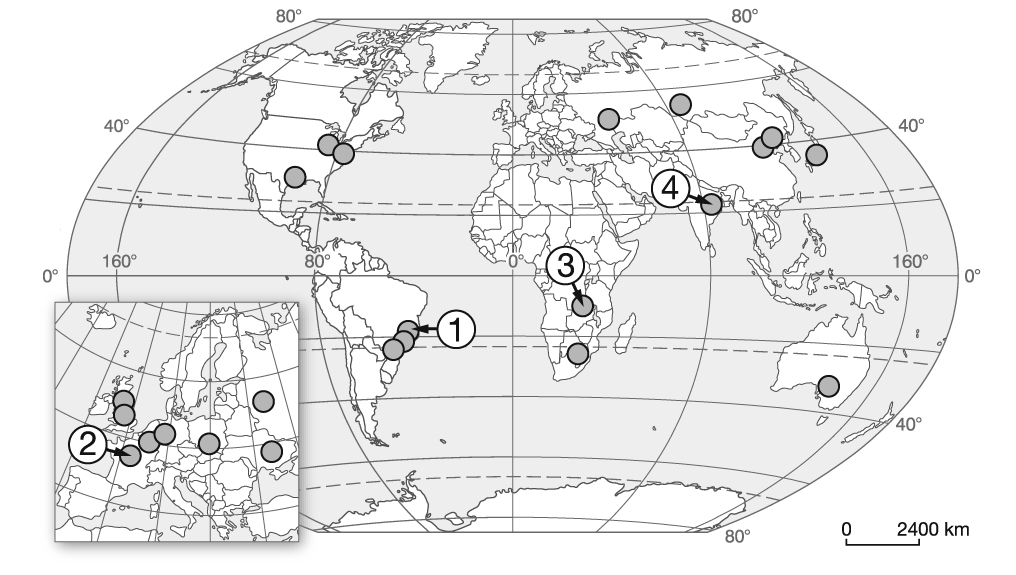 Okręgi przemysłowe:Minas Gerais – ……….	Damodar – ………. Shaba – ……….	Paryski – ……….Wymień dwa pozytywne skutki restrukturyzacji przemysłu. 	                                        (0–2 p.)..............................................................................................................................................................................................................................Wyjaśnij znaczenie terminu ośrodek przemysłowy. 	                                                                        (0–1 p.)  .......................................................................................................................................................................................................................................... .Na podstawie poniższego opisu zaznacz prawidłowe dokończenie zdania. 	                          (0–1 p.)  Jest jednym z wielkomiejskich okręgów przemysłowych Europy. Dominuje w nim 
przemysł: elektromaszynowy, elektroniczny, samochodowy oraz lotniczy.Powyższy opis dotyczy Okręgua) Japońskiego.	c) Londyńskiego.
b) Paryskiego.	d) Rio de Janeiro.KLASA IVTemat: Inwestycje zagraniczne w Polsce.Proponuję przeczytanie dwóch krótkich artykułów:https://warsawhome.eu/inwestycje-polska/ https://www.prawo.pl/biznes/inwestycje-zagraniczne-firmy-narzekaja-na-niestabilne-prawo,429777.html